VIZ: OŠ Frana Metelka ŠkocjanŠOLSKI PROJEKTNI TIMRavnatelj/-ica: Irena Čengija Peterlin,  irena.cengija.peterlin@os-skocjan.siČlanice in člani šolskega projektnega tima:Sabina HOČEVAR , sabina.hocevar@os-skocjan.siSabina KLEMENČIČ, sabina.klemencic@os-skocjan.siLidija ROŽMARIČ, lidija.rozmaric@os-skocjan.siIgor PANGRČIČ, igor.pangrcic@os-skocjan.si Jelka ŽUPANEC, jelka.zupanec@os-skocjan.si (2019/2021)Simona Smrekar Krmc, simona.smrekar@os-skocjan.si (2020/2021)Tanja LUŠTEK, tanja.lustek@os-skocjan.siCilji našega tima v projektu ATS STEM: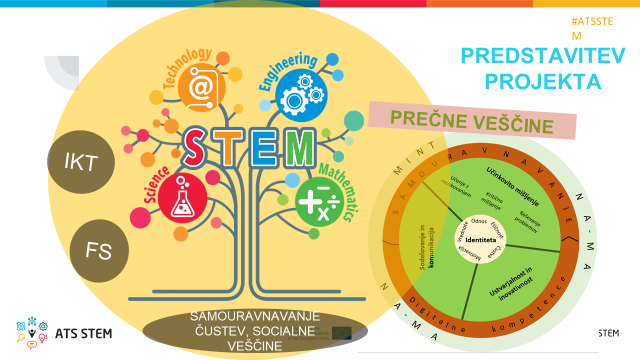 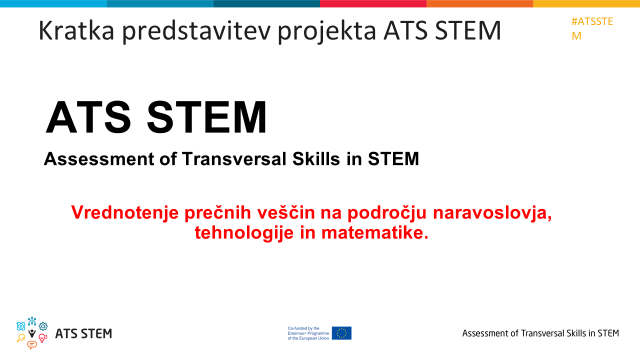 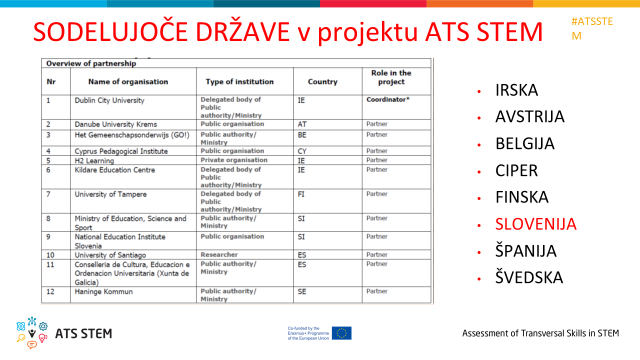 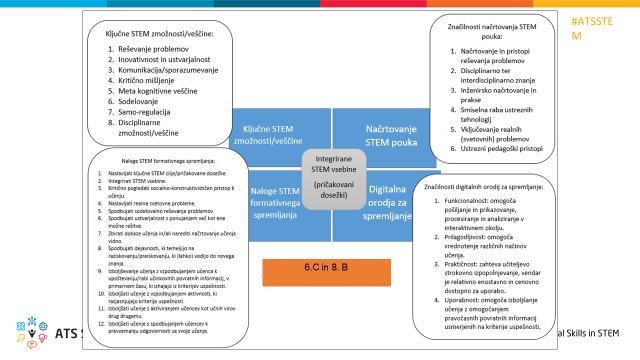 Spletna stran projekta: http://www.atsstem.eu/slovenia/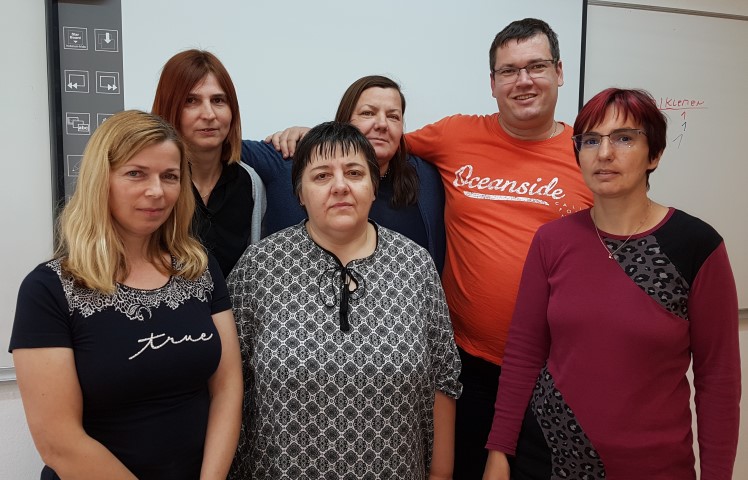 OSNOVNA ŠOLA FRANA METELKA ŠKOCJAN 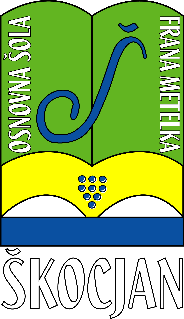 Spletna stran: www.os-skocjan.siv skladu s filozofijo formativnega spremljanja bomo načrtovali, izvajali, spremljali in vrednotili prečne veščine in znanje učencev pri pouku naravoslovnih predmetov in matematike s pomočjo IKT (e-listovnik); spoznali oz. nadgradili bomo teoretična izhodišča formativnega spremljanja, učenja z raziskovanjem in drugih prečnih veščin ter spoznali primere uporabe IKT v funkciji spodbujanja in spremljanja razvoja raznovrstnih znanj in veščin;v okviru načrtovanja pouka s sodobnimi učnimi pristopi bomo imeli priložnost razširjati in poglabljati znanje o tem, kako sistematično spodbujati, spremljati in vrednotiti izbrane prečne veščine;imeli možnost spoznavati pristope poučevanja, spremljanja in vrednotenja MINT/STEM dejavnosti ob podpori IKT v drugih sodelujočih državah in z njimi izmenjevati izkušnje oz. primere kakovostne prakse; kot razredniki bomo spodbujali samouravnavanje čustev in socialnih veščin učencev.